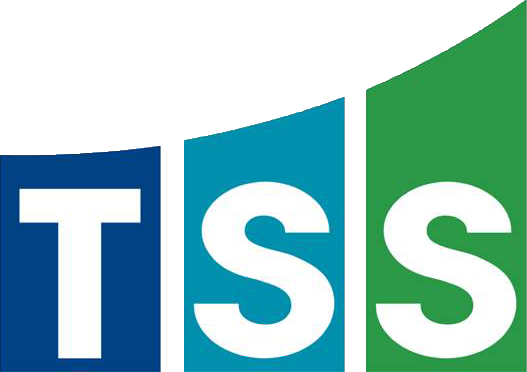 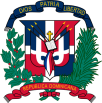 nombre del oferente:        ………………nombre y apellido…………………………………… en calidad de ……………………………………………….., debidamente autorizado para actuar en nombre y representación de (poner aquí nombre del Oferente y sello de la compañía, si procede)Firma ___________________________________……../……../……….… fecha      Item No.Descripción del Bien, Servicio u ObraUnidad demedidaCant.Precio UnitarioITBISPrecio Unitario Final(Precio Unitario + ITBIS)TOTAL(Precio Unitario Final x Cantidad)1Proyector para sustituir el del Salón de reunionesUnidad1.002Impresoras multifuncional a color (una para Punto Gob Distrito y otra para proyecto de digitalización)Unidad2.003Fuente de poder CISCO PWR-c1-715wacUnidad2.004Servicio de Seguridad Web CloudflareUnidad1.005Terminal tipo THIN CLIENTUnidad25.006Caja de Discos NAS para montar en RackUnidad1.007Librería de BackupUnidad1.008Switch CISCO 3650 24 PORTUnidad1.009DameWare NTUnidad5.0010.1.1Licencia Adobe CreativeUnidad1.0010.1.2Adobe StockUnidad1.00  10.2Adobe QooqueeUnidad1.00VALOR  TOTAL DE LA OFERTA (Sumatoria del Precio unitario final * cantidad): ……………………………………………………………… RD$Valor total de la oferta en letras:……………………………………………………………………………………………………………………………………VALOR  TOTAL DE LA OFERTA (Sumatoria del Precio unitario final * cantidad): ……………………………………………………………… RD$Valor total de la oferta en letras:……………………………………………………………………………………………………………………………………VALOR  TOTAL DE LA OFERTA (Sumatoria del Precio unitario final * cantidad): ……………………………………………………………… RD$Valor total de la oferta en letras:……………………………………………………………………………………………………………………………………VALOR  TOTAL DE LA OFERTA (Sumatoria del Precio unitario final * cantidad): ……………………………………………………………… RD$Valor total de la oferta en letras:……………………………………………………………………………………………………………………………………VALOR  TOTAL DE LA OFERTA (Sumatoria del Precio unitario final * cantidad): ……………………………………………………………… RD$Valor total de la oferta en letras:……………………………………………………………………………………………………………………………………VALOR  TOTAL DE LA OFERTA (Sumatoria del Precio unitario final * cantidad): ……………………………………………………………… RD$Valor total de la oferta en letras:……………………………………………………………………………………………………………………………………VALOR  TOTAL DE LA OFERTA (Sumatoria del Precio unitario final * cantidad): ……………………………………………………………… RD$Valor total de la oferta en letras:……………………………………………………………………………………………………………………………………VALOR  TOTAL DE LA OFERTA (Sumatoria del Precio unitario final * cantidad): ……………………………………………………………… RD$Valor total de la oferta en letras:……………………………………………………………………………………………………………………………………VALOR  TOTAL DE LA OFERTA (Sumatoria del Precio unitario final * cantidad): ……………………………………………………………… RD$Valor total de la oferta en letras:……………………………………………………………………………………………………………………………………